Hej!

En ny säsong närmar sig med stormsteg och med det kommer en ny kollektion som Skellefteå FF, Adidas och Stadium tagit fram.Ni är välkomna att komma in till butiken på Citykompaniet och prova årets kollektion. Det är inte alltid jag är på plats, framförallt inte nu i dessa tider, men mina kollegor kan hjälpa till med hur man lägger en beställning, och har ni ytterligare frågor är jag aldrig mer än ett samtal bort Ni gör era beställningar (inget inlogg krävs) på https://www.stadium.se/foreningar/1489699 Leveranstid 4-8 dagar inkl tryck.Betalning görs direkt på sidan med valfritt betalningsmedel och beställningen skickas kostnadsfritt till Stadium på CK eller till närmaste utlämningsställe. Allting trycks med logga enligt bilderna, och initialer går att välja till för 40 kr.Skulle det vara några frågor eller funderingar kontaktar ni mig.Joar.hardeson@stadium.se 073-0 41 17 69Har ni frågor kring en beställning tar ni det med vår kundtjänst:Kundtjänst: 0771- 88 33 00info.teamsales@stadium.seNi som är ansvariga lagledare/klädansvarig har som bekant tillgång till ett större sortiment på www.stadiumteamsales.se där det krävs ett inlogg.Ni får inloggningen genom att kontakta Joar på Stadium eller David Berthelsen på kansliet.Lycka till med säsongen!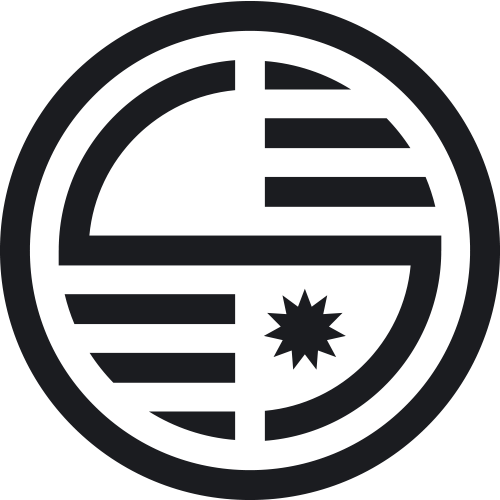 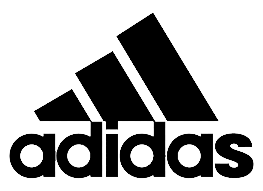 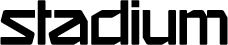 